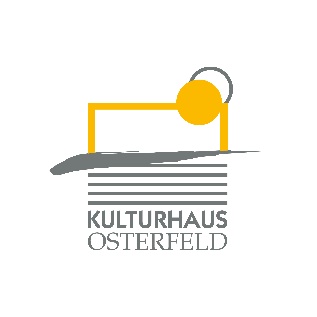 PRESSEMITTEILUNGAm Freitag, 21. Februar um 19.00 Uhr erweckt das Stadtorchester Neuenbürg Die Goldenen 20er wieder zum Leben. Im Rahmen eines Benefizkonzertes werden im Großen Saal des Kulturhauses Osterfeld Werke von Kurt Weill, John Kander, Adam Gorb, Herbert L. Clarke, Ernst Krenek und anderen dargeboten.Vom Babylon Berlin zum Charleston der 20er Jahre sind in diesem Konzert berühmte Melodien zu hören, die eine Atmosphäre der Goldenen 20er Jahre in das Kulturhaus zaubern.Erstmals ist dabei die speziell für diesen Anlass arrangierte komplette Dreigroschenmusik zu hören. Außerdem Musicalmelodien aus Chicago und skurril-karikaturistische Klänge der DonaueschingerMusiktage 1926. Virtuos spielt als Solist des Abends Wolfram Lauel das Trompetenkonzert von Harry James, dem wohl akrobatischsten Virtuosen seiner Zeit. Natürlich kommen Tanzrhythmen und Nachtschwärmerstimmung der Zeit der Prohibition und sich anbahnenden Weltwirtschaftskrise dabei ebenso zu Gehör wie Texte von Tucholsky und Brecht, durch eine Kooperation mit dem Stadttheater Pforzheim ermöglicht.Es verspricht ein launiger und anspruchsvoller Abend zu werden, mit wippenden Knien und augenzwinkerndem Schabernack. Kommen Sie, hören Sie und fördern Sie; ganz im Sinne des Mottos: „ Drei Groschen für Lore Perls“.

Veranstalter
Förderverein des Hauses der seelischen Gesundheit - Lore Perls
VK/AK: € 12,00 / erm. € 8,00Karten und Informationen gibt es im Kulturhaus Osterfeld (07231) 3182-15, dienstags bis samstags, 14.00 bis 18.00 Uhr, per Mail unter: karten@kulturhaus-osterfeld.de und an allen bekannten Vorverkaufsstellen oder unter www.kulturhaus-osterfeld.de.  i.A. Christine SamstagPresse und Sekretariat